МКДОУ «Касумкентский детский сад №2»Конспект открытого просмотра ООД  по ФЭМП во второй младшей группе «Путешествие с колобком»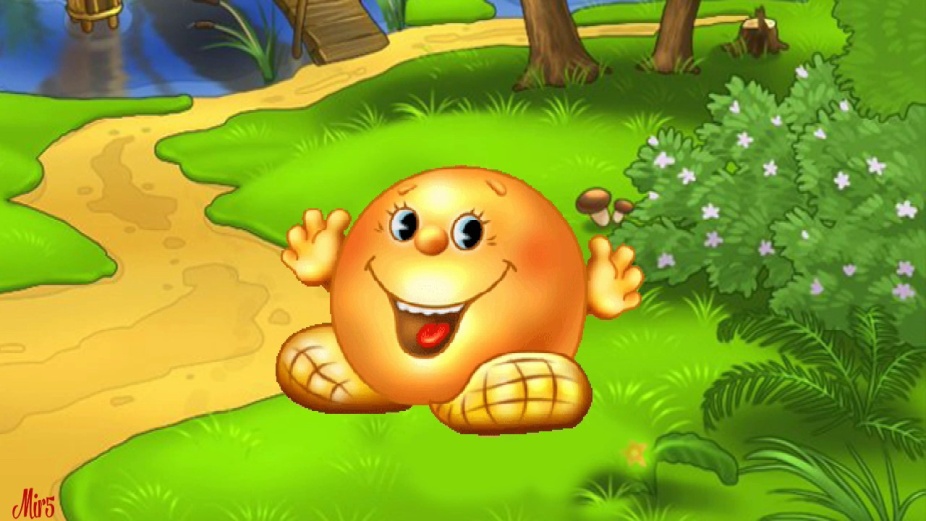   Выполнила: воспитатель ДОУ         Гаджимурадова Тамила М.Заверила: заведующая ДОУ_____________Сейдалиева С.Н.Касумкент2019г.Цель: формирование пройденных математических представлений у детей 2 мл. группы.Задачи: 1. Образовательная.- Закрепить умение различать и называть геометрические фигуры;-Закрепить понятия: один, много, больше, меньше, поровну.-Закрепить умение устанавливать отношения между понятиями: большой, поменьше, самый маленький.-закреплять умение определять количественное соотношение двух групп предметов, понимать смысл понятий: больше, меньше, поровну, один, много.-закрепить понятие: длинный-короткий, высокий-низкий, широкий-узкий, толстый-тонкий; цвета: желтый, синий, красный, зеленый; форма – круг, квадрат, треугольник.-закрепить умение ориентироваться на три признака одновременно (цвет, форма, величина);-закрепить названия частей суток.2. Развивающая.- формирование внимания, мышления, мышления, воображения, памяти;-развивать слуховое восприятие;-развивать мелкую моторику;-развивать связную речь.3. Воспитательная.-воспитывать доброжелательность, чувство взаимопомощи;-воспитывать аккуратность4. Интеграция образовательных областей:-Социально-коммуникативное развитие-Познание (ФЭМП)-Художественно-эстетическое развитие-Развитие речи5. Активизация словаря.-Название геометрических фигур;-название частей суток.Ход занятия.Восп: Ребята, вы любите сказки? А какие сказки вы знаете? Сегодня утром я встретила одного сказочного героя. Он сказал, что очень хочет встретиться с вам и пригласить вас в веселое путешествие. Вы хотите с ним встретиться? Тогда отгадайте загадку:-Не лежалось на окошке,Покатился по дорожке (колобок).Восп: Правильно, это колобок. А вот и он. (выставляет на стол колобка квадратной формы).Дети смеются и высказывают свои впечатления.Восп: Что-то не так? Почему вы смеетесь?Дети: Колобок не такой, он круглый, катится.Восп:(достает из-за квадратного колобка, колобка круглой формы). Все ясно, он решил над нами подшутить. Вы знаете про него сказку? Что случилось с ним в конце сказки?А сегодня мы отправимся в путешествие в новую сказку про колобка, который любит математику.-Жил веселый колобок,Колобок румяный бок.Он от бабушки ушел,Он от дедушки ушел.По дорожке покатился,В густом лесу он очутился,Считать научился и с математикой подружился.А поедем мы в путешествие на чем? (ответы детей) Отгадайте загадку.-Еду в нем на верхней полкеК морю, к солнышку, на юг.А колеса без умолкуТук-тук-тук, тук-тук-тук (поезд)Да, мы поедем на поезде. Но сначала вы должны получить билеты, чтобы потом занять свое место в вагоне (раздать билеты с геометрическими фигурами)Посмотрите, внимательно, что на них изображено.Дети: Геометрические фигуры.Восп: Вам надо сесть на тот стульчик, на котором изображена такая же фигура, как на вашем билете. Я буду кондуктором: приготовьте свои билеты, скажите, какая на них изображена фигура и на что она похожа. (круг – похож на солнышко, треугольник – на крышу, квадрат – на картину и т. д)Дети:отвечают на вопросы.Восп: Ну а теперь поехали (Под музыку садятся на стульчики и топают ногами). Вот мы и в лесу. Что растет в лесу?Дети: Деревья.Восп: Давайте поиграем. Деревья бывают какие (дети встают со стульчиков и встают возле воспитателя).Дети: Высокие и низкие (сопровождают движениями).Восп: Стволы у них бывают какие?Д: Толстые и тонкие (сопровождают движениями).Восп: Ствол – один, а веток - …Дети: Много.Восп: А когда ветер дует, что происходит с деревьями?Дети: Они качаются.-Ветер дует нам в лицо.Закачалось деревцо.Ветер тише, тише, тише.Деревцо все выше, выше.Слова сопровождаются движениями.Восп: А в лесу колобка и нас уже встречают звери. Вот такие: волк, заяц, медведь, лиса и кошка. Правильно? (Выставить картинки)Дети: нет, кошки не было.Восп: Почему?Дети: Кошки не живут в лесу, они домашние животные, а в лесу живут дикие, лесные.Восп: Правильно, а вот и зайка. Что-то он не веселый. Давайте мы его порадуем, поиграем с ним. А для этого тоже надо превратиться в зайчиков. Надевайте шапочки. Сколько было зайчиков?Дети: Один.Восп: А теперь сколько стало зайчиков?Дети: Много.Проводится игра «Зайка серенький сидит…»По окончании игры дети убегают на диван.Восп: А сколько теперь осталось зайчиков на лужайке?Дети: Ни одного, нисколько.Восп: Давайте спросим зайчика, почему он грустил? Зайчик говорит, что он хочет послать своим друзьям посылки с морковкой и не может подписать коробки, потому что не умеет считать. Давайте поможем зайчику. В этой коробке лежат морковки для друга – бельчонка. Сколько морковок? (считают - одна) Какую цифру мы прикрепим к коробке? (находят и крепят на коробку).Один. А в этой коробке морковки для друзей – ежат. Сколько морковок? (считают – две) Какую цифру мы прикрепим к коробке? (находят и крепят на коробку). Два. А в этой коробке морковки для братьев - зайчат. Сколько морковок? (считают – три). Какую цифру мы прикрепим на коробку? (находят и крепят) Три.Ну вот наш зайка и повеселел. Скажем ему: «До свидания» и пойдем дальше. Кто нас ждет на этой поляне (надеть куклу на руку).Д: Волк.Восп:Я серый волк, зубами щелкКолобка не пропущу,Его сразу проглочу.Восп: Нет, серый волк, не надо есть колобка.Восп: (за волка) Хорошо, я не буду есть колобка, но вы тогда помогите мне. Я поспорил со своими друзьями, что ночью – мы гуляем и играем, вечером – идем в детский сад, днем – ужинаем, а утром – спим.Дети: Нет, не так.Восп: Ребята, давайте поможем волку. Что мы делаем и когда?Показ картинок, игра «Что бывает и когда»-Когда мы идем в д/с – утром.-Когда в садике обедают? – Днем.-Когда мы уходим из садика домой? – Вечером.-Спать мы когда ложимся? – Ночью.Восп (за волка): Вот, молодцы, спасибо вам. А за это я вам скажу, как дойти до домика медведя. К нему нужно идти по самому длинной дорожке.А вот и дорожки. Сколько их, давайте сосчитаем.Дети: Одна – две - Три.Восп: Какого они цвета?Дети: Красная, желтая и зеленая.Восп: Одинаковые ли они по длине?Дети: Нет, не одинаковые.Восп: Какая же дорожка самая длинная?Дети: Красная.Восп: А какя дорожка самая короткая?Дети: Желтая.Восп: По какой же дорожке нам надо идти?Дети: По самой длинной, по красной.Идем по очереди, друг за другом по красной дорожке.Восп: А вот и медведь.-Мишка бурый, мишка бурый.Отчего такой ты хмурый?Восп: Мишка говорит, что пока он, Настасья Петровна и сынок Мишутка были в лесу, к ним в дом пришла Маша и навела беспорядок. И теперь они сами не могут разобраться, где чья кружка, где чья ложка, подушка. Медведи очень просят помочь им навести порядок. Давайте вспомним, какой Михайло Иванович?Дети: Самый большой. И вещи его самые большие.Восп: А Настасья Петровна?Дети: Поменьше, и вещи ее поменьше.Восп: А Мишутка какой?Дети: Маленький. И вещи его маленькие.Восп: Давайте в большую коробку положим вещи большие, для Михаила Ивановича, в коробку поменьше – вещи для Настасьи Петровны, а в самую маленькую – вещи маленькие – для Мишутки.Дети по очереди снимают с доски предметы и раскладывают по коробкам.После этого медведь предлагает поиграть.-Мишка шел, шел, шел.Белый гриб нашел.Раз – грибок, два – грибок.Положил из в кузовок.Дети под стихи выполняют имитационные движения.Восп: Мы шли – шли и пришли к домику лисички – сестрички. Лисички сейчас дома нет. Давайте сделаем лисичке сюрприз. Чтобы она не съела колобка нужно испечь ей пирожки. Но чтобы растопить печку - нужны дрова. Дрова принесите особенные. Послушайте внимательно, какие: не синие и не желтые (лежат коробки с блоками Дьенеша). А какие?Дети: Красные.Восп: Найдите в коробке и положите в печь. Печь растоплена, будем печь пирожки. А пирожки будут особенные: не квадратные и не треугольные. А какие?Дети: Круглые.Восп: Правильно. Достаньте из коробки и положите их на поднос. Вот молодцы. Теперь лисичка будет сыта и никого не обидит. Но нам пора возвращаться из путешествия по сказке. Скажите нашему колобку: «До свидания» и садитесь в поезд на свои места.